Publicado en Madrid el 22/02/2021 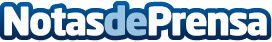 La pandemia ha desmotivado al 85% de los trabajadores que demandan formación para motivarse, según HexagoneLos efectos de la pandemia han afectado directamente a la motivación y por tanto a la productividad de los trabajadores españoles. La formación es la herramienta más eficaz para mejorar la motivación y por tanto la productividad de los trabajadoresDatos de contacto:Hexagone605065567Nota de prensa publicada en: https://www.notasdeprensa.es/la-pandemia-ha-desmotivado-al-85-de-los Categorias: Nacional Idiomas Marketing Emprendedores Recursos humanos http://www.notasdeprensa.es